ỦY BAN NHÂN DÂN QUẬN 6TRƯỜNG THCS LAM SƠNĐỀ ĐỀ NGHỊ KIỂM TRA HỌC KÌ I NĂM HỌC 2017 – 2018MÔN TOÁN LỚP 7Bài 1: (1.5 điểm) Thực hiện phép tính sau:a/   b/  Bài 2: (2 điểm) Tìm x  biết:a/  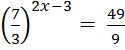 b/   Bài 3: (1,5 điểm)  Để giúp các bạn học sinh vùng bị lũ lụt ba lớp 7A, 7B, 7C đã quyên góp được 440 quyển tập để ủng hộ, lớp 7A có 36 học sinh,  lớp 7B có 34 học sinh và 7C có 40 học sinh. Tìm số tập của mỗi lớp đã quyên góp biết rằng số tập tỉ lệ với số học sinh mỗi lớp.Bài 4: (1.5 điểm) Để hoàn thành một công trình 40 công nhân đã hoàn thành trong 114 ngày. Hỏi nếu giảm đi 2 công nhân thì công trình sẽ hoàn thành trong bao nhiêu ngày. (Biết năng suất làm việc của mỗi công nhân như nhau).Bài 5: (3,5 điểm) Cho tam giác ABC (AB < AC), tia phân giác AD (D  BC). Vẽ BE  AD (E  AC) và H là giao điểm của AD với  BE.a/  Chứng minh: ABH = AEH.b/  Chứng minh: BHD = EHD.c/ Trên tia đối của tia DE lấy điểm K sao cho DC = DK. Chứng minh và A, B, K thẳng hàng.d/  Chứng minh .(HẾT)ĐÁP ÁNBaøi 1: (1.5 ñieåm)a/   		 (0.25ñ)			(0.25ñ)		(0.25ñ)b/   		(0.5ñ)				(0.25ñ)Baøi 2: (2 ñieåm)a/  			 			(0.25ñ) 				(0.25ñ)			(0.25ñ)			(0.25ñ)b/   				(0.25ñ)        hay      	(0.25ñ)(0.25đ)    (0.25ñ)Baøi 3: (1.5 ñieåm) Gọi a, b,  c lần lượt là số tập quyên góp của 3 lớp 7A, 7B, 7C (a,b,c N*)Theo đề bài ta có:  và   		(0.5ñ)	(0.5ñ)a=144 ; b=136 ; c=160			(0.5ñ)Lớp 7A : 144 quyểnLớp 7B : 136 quyểnLớp 7C : 160 quyểnBaøi 4: (1.5 ñieåm)Số công nhân sau khi giảm: 40 - 2 = 38 người	Gọi x là số ngày làm việc của 38 công nhânVì năng suất làm việc của mỗi công nhân như nhau nên số công nhân tỉ lệ nghịch với số ngày  40.114 = 38.x x = 120	Vậy nếu giảm 2 công nhân thì sẽ hoàn thành công trình trong 120 ngày.                                                     Baøi 5: (3.5 ñieåm)a/  Chứng minh: ABH = AEH (g.c.g) 	(1đ)b/  Chứng minh: BHD = EHD (c.g.c)	(1đ)c/ Chứng minh và A; B; K thẳng hàngChứng minh: BDK = EDC (c.g.c)	  	(1)Chứng minh: ABD = AED (c.g.c) (2)Từ (1)  và (2) suy ra: A; B; K thẳng hàngd/ Chứng minh KC//BE